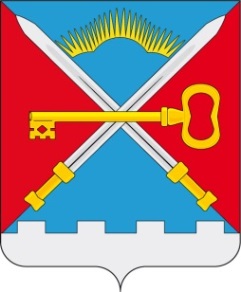 СОВЕТ ДЕПУТАТОВСЕЛЬСКОГО ПОСЕЛЕНИЯ АЛАКУРТТИКАНДАЛАКШСКОГО РАЙОНАТРЕТЬЕГО СОЗЫВАРЕШЕНИЕот «03» февраля 2017 года                                                                                                         № 330О внесении изменений в Порядок установления, выплаты и финансирования ежемесячной доплаты к трудовой пенсии лицам, замещавшим муниципальные должности в муниципальном образовании сельское поселение Алакуртти Кандалакшского района, утвержденный решением Совета депутатов сельского поселения Алакуртти от 19.03.2013 года № 185 (в редакции решения от 23.05.2016 № 264)В соответствии с Законом Мурманской области от 27.12.2010 № 1302-01-ЗМО «Об отдельных гарантиях лицам, замещающим муниципальные должности», на основании протеста прокуратуры г. Кандалакши от 16.12.2016 № 4-769в-2016,на основании открытого голосованияСовет депутатов сельского поселения АлакурттиКандалакшского районаРЕШИЛ:1. Внести в Порядок установления, выплаты и финансирования ежемесячной доплаты к трудовой пенсии лицам, замещавшим муниципальные должности в муниципальном образовании сельское поселение Алакуртти Кандалакшского района, утвержденный решением Совета депутатов сельского поселения Алакуртти от 19.03.2013 года № 185 (в редакции решения от 23.05.2016 № 264), следующие изменения:1.1 Пункт 4.1 Порядка изложить в следующей редакции: «Ежемесячная доплата к страховой пенсии лицам, замещавшим муниципальные должности, устанавливается в размере произведения 72 процентов месячного денежного вознаграждения лица, замещающего должность Губернатора Мурманской области, районного коэффициента, определяемого муниципальными правовыми актами в соответствии с законодательством Российской Федерации и законодательством Мурманской области (далее - месячное денежное вознаграждение), и корректирующего коэффициента, определяемого в соответствии с приложением к Закону Мурманской области от 27.12.2010 № 1302-01-ЗМО (далее - корректирующий коэффициент), при стаже, определяемом в соответствии со статьей 11 Закона Мурманской области от 27.12.2010 № 1302-01-ЗМО, от 4 до 10 лет для женщин, замещавших муниципальные должности, от 4 до 12,5 лет для мужчин, замещавших муниципальные должности»;1.2 Пункт 4.4 изложить в следующей редакции: «Размер ежемесячной доплаты к страховой пенсии пересчитывается при повышении месячного денежного вознаграждения, с учетом которого установлен размер ежемесячной доплаты к страховой пенсии. Размер ежемесячной доплаты к страховой пенсии также пересчитывается в случае изменения условий установления этой доплаты, определенных пунктами 4.1, 4.2 настоящего Порядка »;1.3. Абзац 1 п. 4.9.Порядка исключить. 2. Настоящее решение опубликовать в информационном бюллетене «Алакуртти - наша земля» и на официальном сайте администрации сельского поселения Алакуртти Кандалакшского района.3. Действие данного решения вступает в силу с момента опубликования и распространяется на правоотношение возникшие с 01.01.2017 года.Глава сельского поселения Алакуртти                                                                   А.О. Владимиров